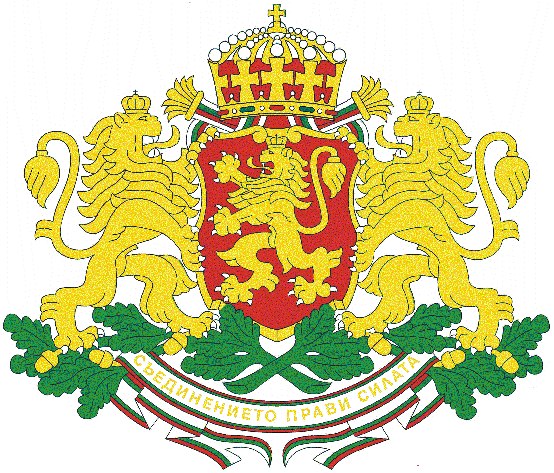 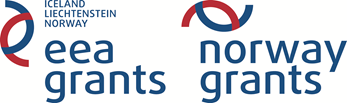 Annex № 7	INTERIM NARRATIVE REPORT	I. Qualitative informationII. Quantitative information Please, provide quantitative information for each project result/ output. III. Declaration and attached documentsList of attached documents:Name of the beneficiaryRegistration number  - BULSTATName of the project partner/s Country in which the partner is registered Project title Thematic area Number of the project implementation agreement Total value of the project (in EUR)Reporting period Results of the project implementation I.1. Project  objectivesI.1. Project  objectivesPlease indicate the main and specific project objective/s and explain what the progress of their achievement is. Please focus on the results of the actions. Provide details of the changes achieved as a result of project activities implemented during the reporting period. I.2. Activities Please provide information for each project activity implemented during the reporting period (please copy the next section as many times as needed)Activity № 1 (name):Activity № 1 (name):а) PlannedSummarize the activity under the project.  b) Implemented / In progressPlease describe the activity implemented or if it is ongoing describe the stage of implementation and results/ outputs achieved so far. c) Changes Are there changes to the preliminary plan for the implementation of the action?
If yes, please specify exactly what the discrepancies are and justify why they were needed. Describe what is the impact of the change on the progress of the project. No  YES (Please describe)d) Attached documents List of attached documents related to the implemented activity.  No  YESActivity № 2 (name):Activity № 2 (name):а) PlannedSummarize the activity under the project  b) Implemented / In progressPlease describe the activity implemented or if it is ongoing describe the stage of implementation and results/ outputs achieved so far. c) Changes Are there changes to the preliminary plan for the implementation of the action?
If yes, please specify exactly what the discrepancies are and justify why they were needed. Describe what is the impact of the change on the progress of the project. No  YES (Please describe)d) Attached documents List of attached documents related to  the implemented activity.  No  YESI.3. Partners I.3. Partners Partners contribution Please, describe the partners’ contribution to project implementation so far. If for some reason the partners’ role in project implementation has changed, please describe why it occurred and what caused it?I.4. Identified difficulties during the implementation Please describe the difficulties identified at this stage of the project (if applicable), what is your strategy for dealing with the identified problems. Activities and results Please, provide information for each completed project activity at the time of submission of the interim report. (please copy the next section as many times as needed)Activity № 1 (name):а) Result/output Description of the result/ output and quantity/ number b) Indicator for achieved results Indicate measurable parameterc) Information for checking the indicator Where can be found information for the indicator?d) Number of target group representatives benefiting from the result, if applicableTarget group_________ (number)____Activity № 2 (name):а) Result/ product Description of the result/ output and quantity/ numberb) Indicator for achieved results Indicate measurable parameterc) Information for checking the indicator Where can be found information for the indicator?d) Number of target group representatives benefiting from the result, if applicableTarget group_________ (number)____DeclarationDeclarationDeclarationName, surname, forenamePositionName of beneficiaryWith this letter I declare that the information provided in the Interim Narrative Report and the attached documents is complete and accurate. I declare that I am informed that I may be contacted to clarify the details of this report, including for providing additional information.With this letter I declare that the information provided in the Interim Narrative Report and the attached documents is complete and accurate. I declare that I am informed that I may be contacted to clarify the details of this report, including for providing additional information.With this letter I declare that the information provided in the Interim Narrative Report and the attached documents is complete and accurate. I declare that I am informed that I may be contacted to clarify the details of this report, including for providing additional information.Data and signatureData and signature